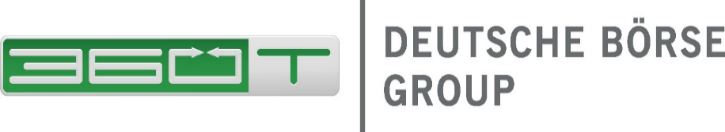 Confidential Treatment Requested by 360 Trading Networks Inc.April 30, 2019Via Commission Website PortalMr. Christopher J. KirkpatrickOffice of the SecretariatCommodity Futures Trading CommissionThree Lafayette Centre1155 21st Street, N.W.Washington, D.C. 20581Re: 	360 Trading Networks, Inc. – New Fee Schedule for SEF Participants Dear Mr. Kirkpatrick:Pursuant to Section 5c(c) of the Commodity Exchange Act (the “Act”) and Section 40.6(a) of the Regulations of the Commodity Futures Trading Commission (the “Commission”), 360 Trading Networks Inc. (“360T”) hereby files the attached amendments to its Fee Schedule for 360T Participants. The Fee Schedule has been amended in response to 360T business development. The amended Fee Schedule will become effective on May 15th, 2019.A clean copy of the amended Fee Schedule is attached hereto as Exhibit B, and a copy of the Fee Schedule marked to show changes against the version previously submitted to the Commission is attached hereto as Exhibit C.360T hereby certifies that: (i) the amended Fee Schedule complies with the Act and the Commission’s regulations thereunder; and the amended Fee Schedule are consistent with the impartial access requirements of SEF Core Principle 2. (ii) a notice and copy of this submission is being concurrently posted on 360T’s web site.  There were no substantive opposing views to the amendments to the Fee Schedule.360T is separately filing, pursuant to Commission Regulation 37.3(b)(2) and 145.9, a petition for confidential treatment of those portions of its application that are not required by Commission Regulation 40.8(a) to be made publicly available.If you have any questions or would like to discuss this matter further, please call me at 44 020 7862 7509, or email at: martin.oakley@360T.com Very truly yours,
Martin OakleyChief Compliance Officer